“The Pecos League of Professional Baseball and Umpire Greg Attaway Becomes a Part of Baseball History”At 7:05 pm on the night of June 23, 2016 at Kino Stadium in Tucson AZ when the home plate umpire said, “PLAY BALL”, The Pecos League of Professional Baseball became a part of professional baseball history when base umpire Greg Attaway became the oldest “Rookie” Professional Baseball Umpire in history at age 64, 6 months and 7 days, replacing Emmett Ashford whom debuted at age 53 (it is unclear if Ashford at age 53 debuted in the Major Leagues or his first pro assignment but whichever Attaway still surpassed Ashford).Attaway’s break came when the Pecos League was looking for “qualified” umpires to fill in for the remainder of the 2016 season which Attaway did. In fact, in his second season Attaway was called to work the 2017 Pecos League Championship Series in Roswell, New Mexico solidifying his position with the Pecos League as one of the best.In 2017 Attaway will enter his 3rd season with the Pecos League of Professional Baseball which leads to a very interesting side note, if Attaway retires from umpiring professional baseball after age 68, 2 months and 1 day, (or a little over 2 more seasons) he would then also hold the title of Oldest Professional Baseball Umpire surpassing Hank O’Day by one (1) day. Attaway shows no signs of slowing down so another historical mark maybe in the making and again The Pecos League of Professional Baseball will have a hand is history.Greg Attaway was born and raised in National City (San Diego County) California who umpired his first certified baseball game at age 9 for the National City American Little League when no adult wanted too.Attaway is also a certified California and Arizona high school official having umpired a 2015 California D-2 Final at San Manuel Stadium, San Bernardino Ca. and numerous AIA (Arizona) State playoff games.In addition to umpiring, Attaway has an impressive resume as an Actor in both California and Arizona having appeared in a Sam Mendez movie filmed in Phoenix as well as movies from Friars Lantern Entertainment and Dream more than Sleep Productions and commercials.Attaway has also appeared on the GSN TV show “Snap Decision” (episode 13 season 1 “cellular mishap”) as a “field performer” where thanks to a contestant guessing Attaway’s response, won $10,000.
Attaway was also featured in a 2016 article of “Referee Magazine” titled “Field of My Dreams”.Update: Attaway will be entering his 5th season this June 2020 with the Pecos League of Professional BaseballSubmitted by,
Catch Burke
Historian
This story was verified by interviews, WikipediA and other articles/sources.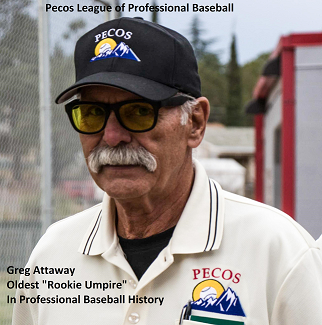 